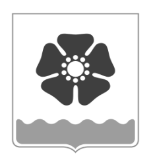 Городской Совет депутатовмуниципального образования «Северодвинск» (Совет депутатов Северодвинска)шестого созываРЕШЕНИЕО наделении Администрации Северодвинскавременными полномочиями по управлению и распоряжению муниципальнымимуществомВ соответствии с подпунктом 1.5 пункта 1 и пунктом 2 статьи 36 Устава Северодвинска, в целях оперативного принятия муниципальных правовых актов, направленных на обеспечение мероприятий, связанных с предотвращением влияния ухудшения геополитической и экономической ситуации на развитие экономики Северодвинска в условиях санкций, Совет депутатов Северодвинскарешил:1. Наделить Администрацию Северодвинска временными полномочиями по  управлению и распоряжению муниципальным имуществом, находящимся в собственности муниципального образования «Северодвинск», начиная с даты вступления в силу настоящего решения, в части принятия муниципальных правовых актов, регулирующих условия передачи муниципального имущества в аренду, определение размера арендной платы, порядок, условия и сроки внесения арендной платы, ставки арендной платы.2. Предложить Администрации Северодвинска при принятии муниципальных правовых актов, предусмотренных пунктом 1 настоящего решения, руководствоваться положениями нормативных правовых актов Президента Российской Федерации, органов государственной власти Российской Федерации, Губернатора Архангельской области 
и органов государственной власти Архангельской области.3. Определить, что все правоотношения, не урегулированные муниципальными правовыми актами, принятыми в соответствии с пунктом 1 настоящего решения, регулируются Положением о порядке распоряжения муниципальным имуществом при передаче его в пользование, утвержденным решением Совета депутатов Северодвинска
от 26.02.2009 № 34, и Положением об арендной плате за использование земельных участков, находящихся в собственности муниципального образования «Северодвинск», утвержденным решением Совета депутатов Северодвинска от 18.12.2014 № 109.4. Настоящее решение вступает в силу после его официального опубликования и действует до 31.12.2022.5. Опубликовать (обнародовать) настоящее решение в бюллетене нормативно-правовых актов муниципального образования «Северодвинск» «Вполне официально», разместить в сетевом издании «Вполне официально» (вполне-официально.рф) 
и на официальных интернет-сайтах Совета депутатов Северодвинска и Администрации Северодвинска.от16.06.2022№  434 Председатель Совета депутатов Северодвинска ______________________М.А. Старожилов               Глава муниципального образования               «Северодвинск»           ____________________И.В. Скубенко